Информацияо мобильном приложении "Госуслуги.Дом"Мобильное приложение "Госуслуги.Дом" – это инструмент для решения вопросов в отрасли ЖКХ в одном окне. Мобильное приложение разработано АО "Оператор информационной системы" (Оператор ГИС ЖКХ) на базе государственной информационной системы жилищно-коммунального хозяйства (ГИС ЖКХ) при поддержке Минстроя РФ 
и Минцифры РФ.Одной из главных функций является сбор показаний приборов учета 
и оплата счетов за коммунальные услуги в одном приложении. 
Это позволяет экономить время и значительно упрощает взаимодействие 
с коммунальными службами. Помимо этого, владельцы квартир могут получить информацию о проведении капитального ремонта, проводить собрания собственников онлайн, а если приближается срок поверки счётчиков, приложение пришлёт уведомление об этом. Таким образом, данный сервис отвечает запросам всех пользователей – как собственников квартир, так и управляющих организаций, а также государственных жилищных инспекций и органов власти.С помощью сервиса собственники квартир могут оперативно подавать заявки в управляющие организации (УО), получать обратную связь, изучать отчеты по доходам и расходам УО за прошлый год, получать информацию о сроках капремонта и запланированных работах, 
а также при необходимости направлять обращения в ресурсоснабжающие организации и жилищную инспекцию.Авторизоваться в приложении можно через подтвержденную учетную запись на портале Госуслуг. Данные о недвижимости загружаются автоматически. В случае отсутствия информации необходимо вписать данные самостоятельно и направить заявку в мобильном приложении. После рассмотрения данные отобразятся в личном кабинете пользователя.Приложение доступно для скачивания в RuStore, AppStore, Google Play и AppGallery.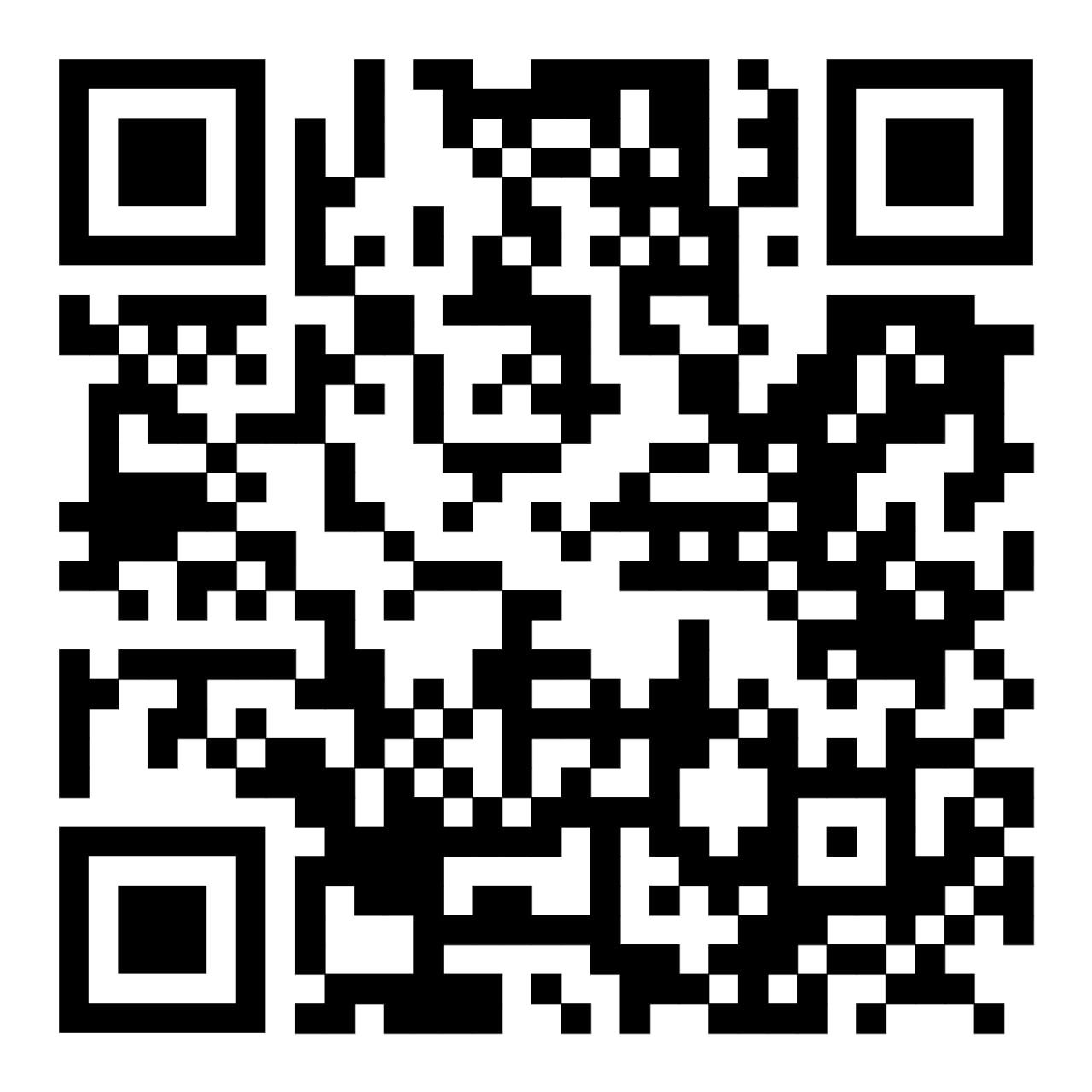 